Терминал сбора данных MERTECH Seuic AutoID LIM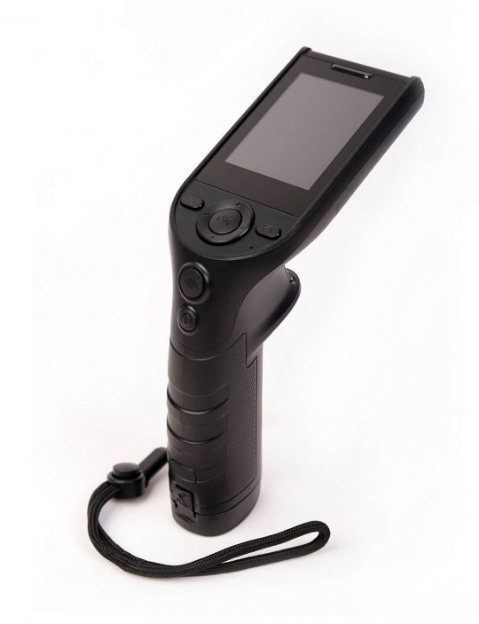 MERTECH Seuic AutoID LIM относится к новому поколению интеллектуальных терминалов сбора данных. Полноформатный ТСД подходит для автоматизации магазина, склада или логистической компании. Он поможет ускорить учетные операции и повысить производительность сотрудников.ТСД обладает инновационной формой в виде пистолетной рукоятки. Это полноценный компьютер, помещенный в корпус ручного сканера. Корпус сделан из прочных и долговечных материалов. Он выдерживает падения на пол с высоты до 1,8 м. Класс защиты устройства: IP54.Эргономичная форма обеспечивает комфортное распределение веса. Компактным терминалом можно управлять одной рукой. Прибор весит 220 гр. Кнопка триггерного типа ускоряет сканирование кодов. Разряженный аккумулятор быстро снимается для замены на заряженный.ТСД оснащен системой умного распознавания жестов. Для перевода в рабочее состояние следует поднять его вверх, и экран автоматически включится. Распознавание движений происходит за счет встроенного гироскопа.Для перехода в режим сканирования достаточно нажать на кнопку сканирования штрих-кодов. Это техническое решение уменьшает затраты времени на подготовку к работе.MERTECH Seuic AutoID LIM отличается высокой производительностью. Характеристики модели:Процессор: Quad Core 1,3 GHz.Сенсорный экран с IPS матрицей.Диагональ экрана 2.4 дюйма.Полный угол обзора дисплея.Защитное стекло Corning Gorilla.RAM Память: 2 GB.Flash Память: 16 GB.Емкость аккумулятора: 3180 мАч.Заряда аккумулятора хватает на 8 часов.ОС: Android 8.1 Go.Для подключения к интернету можно использовать двухдиапазонный Wi-Fi или подключение к 4G, а также Bluetooth и BLE. Бесперебойное соединение доступно почти в любом месте и в любое время. Для подключения к ПК можно использовать интерфейс USB 2.0 с поддержкой OTG.ТЕХНИЧЕСКИЕ ПАРАМЕТРЫФУНКЦИОНАЛЬНЫЕ ВОЗМОЖНОСТИХАРАКТЕРИСТИКИ СКАНЕРАБЕСПРОВОДНОЕ ПОДКЛЮЧЕНИЕПАРАМЕТРЫ ФУНКЦИОНИРОВАНИЯДИСПЛЕЙАККУМУЛЯТОРКОРПУСКОМПЛЕКТАЦИЯСЕТЬКАМЕРАСканирующий модуль2D imageОперационная системаAndroid 8.1 (Go)Память Flash16ГбПамять RAM2ГбРазрешение сканера1280х800 PxУгол охвата при сканировании42º(h)x27º(v)СлотыОтсутствуетТип сенсораПромышленныйЧувствительность к штрих-кодуНаклон ± 60 ° / Поворот на 360 ° / Отклонение ± 55 °Минимальная контрастность штрих-кода20%Интерфейс подключения к ПКUSB 2.0, поддержка OTGКлавиатураСенсорнаяДатчикиГироскопПроцессорQuad core 1.3GHzСенсорная панельЕмкостная, стекло Corning GorillaПоддерживаемые 1D штрихкодыUPC/EAN, UPC/EAN , Code128, GS1-128, Code 39, Code 32, Code 93, Code11, Matrix 2 of 5, Interleaved 2 of 5, IATA 2 of 5, Industrial2 of 5, Codabar, MSI, Code1Поддерживаемые 2D штрихкодыPDF417, MicroPDF417, Data Matrix, Maxicode, QR Code, MicroQR, Aztec, HanxinПоддержка ЕГАИСДаЗвуковая и визуальная индикация при сканированииДаРаспознавание штрихкодов со сложных поверхностейДаПоддержка Честные ЗнакДаNFCНетМодель сканераSEUIC X3ПодсветкаБелая, 2700КGPSНетСотовая связь (WWAN)4G/3G/2GГарантия2 годаУстойчивость к внешним воздействиямIP54Температура хранения-40°С ~ +60°СВремя заряда аккумулятора3 часаДлительность работы на одном заряде аккумулятора8 часовПитаниеDC 5V 3AДопустимая влажность5% ~ 95%Температура эксплуатации-20°C ~ +50°CDrop testВыдерживает множественные падения с высоты 1,8мДиагональ2,4''Тип матрицыIPSРазрешениеWVGA, 320×240Емкость аккумулятора3180 мАКнопкиНавигационные кнопки (5 штук), Кнопка включения (кнопка блокировки экрана), Кнопка "Домой", Кнопка "Назад", Кнопка сканирования (курок), Переназначаемая клавишаЦветЧерныйГабаритные размеры (ШхДхВ), мм187*53*78Материал корпусаABC + PC (пластик + поликарбонат)Вес220 грВес брутто, г400КомплектацияТСД, 5V/2A адаптер, Кабель USB-A - microUSB, Ремешок, Инструкция, Гарантийный талон, УпаковкаWi-Fi (WLAN)2.4G&5G Bluetoth (WPAN)Bluetooth 4.1 (Поддержка BLE)Камераотсутствует